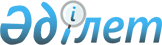 Май аудандық мәслихатының 2017 жылғы 26 желтоқсандағы "2018 - 2020 жылдарға арналған Май аудандық бюджет туралы" № 1/23 шешіміне өзгерістер мен толықтырулар енгізу туралыПавлодар облысы Май аудандық мәслихатының 2018 жылғы 15 ақпандағы № 1/27 шешімі. Павлодар облысының Әділет департаментінде 2018 жылғы 21 ақпанда № 5866 болып тіркелді
      Қазақстан Республикасының 2008 жылғы 4 желтоқсандағы Бюджет кодексінің 106-бабының 4-тармағына, Қазақстан Республикасының 2001 жылғы 23 қаңтардағы "Қазақстан Республикасындағы жергілікті мемлекеттік басқару және өзін-өзі басқару туралы" Заңының 6-бабы 1-тармағының 1) тармақшасына сәйкес, Май аудандық мәслихаты ШЕШІМ ҚАБЫЛДАДЫ:
      1. Май аудандық мәслихатының 2017 жылғы 26 желтоқсандағы "2018 - 2020 жылдарға арналған Май аудандық бюджет туралы" (Нормативтік құқықтық актілердің мемлекеттік тіркеу тізілімінде № 5767 болып тіркелген, "Қазақстан Республикасы нормативтік құқықтық актілерінің электрондық түрдегі эталондық бақылау банкі" АЖ 2018 жылғы 09 қаңтарда жарияланған) № 1/23 шешіміне келесі өзгерістер мен толықтырулар енгізілсін:
      1-тармақта:
      2) тармақшасында "3359699" деген сандар "3383323" деген сандармен ауыстырылсын;
      5) тармақшасында "-32178" деген сандар "-55802" деген сандармен ауыстырылсын;
      6) тармақшасында "32178" деген сандар "55802" деген сандармен ауыстырылсын;
      5-тармақ мына мазмұндағы абзацтармен толықтырылсын:
      "Балдаурен" балабақша кабинеттерін кеңейтуге сомасы 5314 мың теңге;
      "Айгөлек" бөбектер бақшасының жылу жүйесін ағымдағы жөндеуден өткізуге сомасы 2566 мың теңге;
      көрсетілген шешімнің 1-қосымшасы осы шешімнің қосымшасына сәйкес жаңа редакцияда жазылсын.
      2. Осы шешімнің орындалуын бақылау аудандық мәслихатының әлеуметтік-экономикалық даму және бюджет жөніндегі комиссиясына жүктелсін.
      3. Осы шешім 2018 жылғы 1 қаңтардан бастап қолданысқа енгізіледі. 2018 жылға арналған аудандық бюджет
(өзгерістермен және толықтырулармен)
					© 2012. Қазақстан Республикасы Әділет министрлігінің «Қазақстан Республикасының Заңнама және құқықтық ақпарат институты» ШЖҚ РМК
				
      Сессия төрағасы

Қ. Кәрімов

      Аудандық мәслихатының хатшысы

Ғ. Арынов
Май аудандық мәслихатының
(6 сайланған 27 кезектен тыс
сессиясы) 2018 жылғы 15
ақпандағы № 1/27 шешіміне
қосымшаМай аудандық мәслихатының
(6 сайланған 23 кезекті
сессиясы) 2017 жылғы 26
желтоқсандағы № 1/23 шешіміне
1-қосымша
Санаты
Санаты
Санаты
Санаты
Сомасы (мың теңге)
Сыныбы
Сыныбы
Сыныбы
Сомасы (мың теңге)
Ішкі сыныбы
Ішкі сыныбы
Сомасы (мың теңге)
Атауы
Сомасы (мың теңге)
1
2
3
4
5
1. Кірістер
3359699
1
Салықтық түсімдер
484134
01
Табыс салығы
99528
2
Жеке табыс салығы
99528
03
Әлеуметтік салық
92820
1
Әлеуметтік салық
92820
04
Меншікке салынатын салықтар
276556
1
Мүлікке салынатын салықтар
250316
3
Жер салығы
8190
4
Көлік құралдарына салынатын салық
16092
5
Бірыңғай жер салығы
1958
05
Тауарларға, жұмыстарға және қызметтерге салынатын ішкі салықтар
13322
2
Акциздер
537
3
Табиғи және басқа да ресурстарды пайдаланғаны үшін түсетін түсімдер
7905
4
Кәсіпкерлік және кәсіби қызметті жүргізгені үшін алынатын алымдар
4880
08
Заңдық маңызы бар әрекеттерді жасағаны және (немесе) оған уәкілеттігі бар мемлекеттік органдар немесе лауазымды адамдар құжаттар бергені үшін алынатын міндетті төлемдер
1908
1
Мемлекеттік баж
1908
2
Салықтық емес түсімдер
4680
01
Мемлекеттік меншіктен түсетін кірістер
40
7
Мемлекеттiк бюджеттен берiлген кредиттер бойынша сыйақылар
40
06
Басқа да салықтық емес түсiмдер
4640
1
Басқа да салықтық емес түсiмдер
4640
3
Негiзгi капиталды сатудан түсетiн түсiмдер
200
01
Мемлекеттiк мекемелерге бекiтiлген мемлекеттiк мүлiктi сату
200
1
Мемлекеттiк мекемелерге бекiтiлген мемлекеттiк мүлiктi сату
200
4
Трансферттердiң түсімдерi
2870685
02
Мемлекеттік басқарудың жоғары тұрған органдарынан түсетін трансферттер
2870685
2
Облыстық бюджеттен түсетін трансферттер
2870685
Функционалдық топ
Функционалдық топ
Функционалдық топ
Функционалдық топ
Функционалдық топ
Сомасы (мың теңге)
Кіші функция
Кіші функция
Кіші функция
Кіші функция
Сомасы (мың теңге)
Бюджеттік бағдарламалардың әкімшісі
Бюджеттік бағдарламалардың әкімшісі
Бюджеттік бағдарламалардың әкімшісі
Сомасы (мың теңге)
Бағдарлама
Бағдарлама
Сомасы (мың теңге)
Атауы
Сомасы (мың теңге)
1
2
3
4
5
6
2. Шығындар
3383323
01
Жалпы сипаттағы мемлекеттiк қызметтер
396482
1
Мемлекеттiк басқарудың жалпы функцияларын орындайтын өкiлдi, атқарушы және басқа органдар
291379
112
Аудан (облыстық маңызы бар қала) мәслихатының аппараты
17250
001
Аудан (облыстық маңызы бар қала) мәслихатының қызметін қамтамасыз ету жөніндегі қызметтер
17250
122
Аудан (облыстық маңызы бар қала) әкімінің аппараты
92080
001
Аудан (облыстық маңызы бар қала) әкімінің қызметін қамтамасыз ету жөніндегі қызметтер
72930
003
Мемлекеттік органның күрделі шығыстары
15400
113
Жергілікті бюджеттерден берілетін ағымдағы нысаналы трансферттер
3750
123
Қаладағы аудан, аудандық маңызы бар қала, кент, ауыл, ауылдық округ әкімінің аппараты
182049
001
Қаладағы аудан, аудандық маңызы бар қаланың, кент, ауыл, ауылдық округ әкімінің қызметін қамтамасыз ету жөніндегі қызметтер
157580
032
Ведомстволық бағыныстағы мемлекеттік мекемелер мен ұйымдардың күрделі шығыстары
24469
2
Қаржылық қызмет
23881
452
Ауданның (облыстық маңызы бар қаланың) қаржы бөлімі
23881
001
Ауданның (облыстық маңызы бар қаланың) бюджетін орындау және коммуналдық меншігін басқару саласындағы мемлекеттік саясатты іске асыру жөніндегі қызметтер 
22781
003
Салық салу мақсатында мүлікті бағалауды жүргізу
400
018
Мемлекеттік органның күрделі шығыстары
700
5
Жоспарлау және статистикалық қызмет
17145
453
Ауданның (облыстық маңызы бар қаланың) экономика және бюджеттік жоспарлау бөлімі
17145
001
Экономикалық саясатты, мемлекеттік жоспарлау жүйесін қалыптастыру және дамыту саласындағы мемлекеттік саясатты іске асыру жөніндегі қызметтер
16945
004
Мемлекеттік органның күрделі шығыстары
200
9
Жалпы сипаттағы өзге де мемлекеттiк қызметтер
64077
454
Ауданның (облыстық маңызы бар қаланың) кәсіпкерлік және ауыл шаруашылығы бөлімі
12267
001
Жергілікті деңгейде кәсіпкерлікті және ауыл шаруашылығын дамыту саласындағы мемлекеттік саясатты іске асыру жөніндегі қызметтер
12267
458
Ауданның (облыстық маңызы бар қаланың) тұрғын үй-коммуналдық шаруашылығы, жолаушылар көлігі және автомобиль жолдары бөлімі
51810
001
Жергілікті деңгейде тұрғын үй-коммуналдық шаруашылығы, жолаушылар көлігі және автомобиль жолдары саласындағы мемлекеттік саясатты іске асыру жөніндегі қызметтер
21317
113
Жергілікті бюджеттерден берілетін ағымдағы нысаналы трансферттер
30493
02
Қорғаныс
9909
1
Әскери мұқтаждар
4863
122
Аудан (облыстық маңызы бар қала) әкімінің аппараты
4863
005
Жалпыға бірдей әскери міндетті атқару шеңберіндегі іс-шаралар
4863
2
Төтенше жағдайлар жөнiндегi жұмыстарды ұйымдастыру
5046
122
Аудан (облыстық маңызы бар қала) әкімінің аппараты
5046
006
Аудан (облыстық маңызы бар қала) ауқымындағы төтенше жағдайлардың алдын алу және оларды жою
350
007
Аудандық (қалалық) ауқымдағы дала өрттерінің, сондай-ақ мемлекеттік өртке қарсы қызмет органдары құрылмаған елдi мекендерде өрттердің алдын алу және оларды сөндіру жөніндегі іс-шаралар
4696
03
Қоғамдық тәртіп, қауіпсіздік, құқықтық, сот, қылмыстық-атқару қызметі
1001
9
Қоғамдық тәртіп және қауіпсіздік саласындағы басқа да қызметтер
1001
458
Ауданның (облыстық маңызы бар қаланың) тұрғын үй-коммуналдық шаруашылығы, жолаушылар көлігі және автомобиль жолдары бөлімі
1001
021
Елдi мекендерде жол қозғалысы қауiпсiздiгін қамтамасыз ету
1001
04
Бiлiм беру
1486440
1
Мектепке дейiнгi тәрбие және оқыту
126352
123
Қаладағы аудан, аудандық маңызы бар қала, кент, ауыл, ауылдық округ әкімінің аппараты
92509
041
Мектепке дейінгі білім беру ұйымдарында мемлекеттік білім беру тапсырысын іске асыруға
92509
464
Ауданның (облыстық маңызы бар қаланың) білім бөлімі
33843
040
Мектепке дейінгі білім беру ұйымдарында мемлекеттік білім беру тапсырысын іске асыруға
33843
2
Бастауыш, негізгі орта және жалпы орта білім беру
1192538
123
Қаладағы аудан, аудандық маңызы бар қала, кент, ауыл, ауылдық округ әкімінің аппараты
8559
005
Ауылдық жерлерде балаларды мектепке дейін тегін алып баруды және кері алып келуді ұйымдастыру
8559
464
Ауданның (облыстық маңызы бар қаланың) білім бөлімі
1133064
003
Жалпы білім беру
1064740
006
Балаларға қосымша білім беру
68324
804
Ауданның (облыстық маңызы бар қаланың) дене тәрбиесі, спорт және туризм бөлімі
50915
017
Балалар мен жасөспірімдерге спорт бойынша қосымша білім беру
50915
9
Бiлiм беру саласындағы өзге де қызметтер
167550
464
Ауданның (облыстық маңызы бар қаланың) білім бөлімі
167550
001
Жергілікті деңгейде білім беру саласындағы мемлекеттік саясатты іске асыру жөніндегі қызметтер
17742
005
Ауданның (облыстық маңызы бар қаланың) мемлекеттік білім беру мекемелер үшін оқулықтар мен оқу-әдiстемелiк кешендерді сатып алу және жеткізу
26924
007
Аудандық (қалалық) ауқымдағы мектеп олимпиадаларын және мектептен тыс іс-шараларды өткiзу
397
015
Жетім баланы (жетім балаларды) және ата-аналарының қамқорынсыз қалған баланы (балаларды) күтіп-ұстауға қамқоршыларға (қорғаншыларға) ай сайынға ақшалай қаражат төлемі
9004
022
Жетім баланы (жетім балаларды) және ата-анасының қамқорлығынсыз қалған баланы (балаларды) асырап алғаны үшін Қазақстан азаматтарына біржолғы ақша қаражатын төлеуге арналған төлемдер
549
067
Ведомстволық бағыныстағы мемлекеттік мекемелер мен ұйымдардың күрделі шығыстары
105054
113
Жергілікті бюджеттерден берілетін ағымдағы нысаналы трансферттер
7880
06
Әлеуметтiк көмек және әлеуметтiк қамсыздандыру
262946
1
Әлеуметтiк қамсыздандыру
26652
451
Ауданның (облыстық маңызы бар қаланың) жұмыспен қамту және әлеуметтік бағдарламалар бөлімі
26652
005
Мемлекеттік атаулы әлеуметтік көмек
26652
2
Әлеуметтiк көмек
212847
123
Қаладағы аудан, аудандық маңызы бар қала, кент, ауыл, ауылдық округ әкімінің аппараты
7770
003
Мұқтаж азаматтарға үйінде әлеуметтік көмек көрсету
7770
451
Ауданның (облыстық маңызы бар қаланың) жұмыспен қамту және әлеуметтік бағдарламалар бөлімі
205077
002
Жұмыспен қамту бағдарламасы
106987
004
Ауылдық жерлерде тұратын денсаулық сақтау, білім беру, әлеуметтік қамтамасыз ету, мәдениет, спорт және ветеринар мамандарына отын сатып алуға Қазақстан Республикасының заңнамасына сәйкес әлеуметтік көмек көрсету
9637
007
Жергілікті өкілетті органдардың шешімі бойынша мұқтаж азаматтардың жекелеген топтарына әлеуметтік көмек
44321
010
Үйден тәрбиеленіп оқытылатын мүгедек балаларды материалдық қамтамасыз ету
564
014
Мұқтаж азаматтарға үйде әлеуметтiк көмек көрсету
984
017
Оңалтудың жеке бағдарламасына сәйкес мұқтаж мүгедектердi мiндеттi гигиеналық құралдармен қамтамасыз ету, қозғалуға қиындығы бар бірінші топтағы мүгедектерге жеке көмекшінің және есту бойынша мүгедектерге қолмен көрсететiн тіл маманының қызметтерін ұсыну
7545
023
Жұмыспен қамту орталықтарының қызметін қамтамасыз ету
35039
9
Әлеуметтiк көмек және әлеуметтiк қамтамасыз ету салаларындағы өзге де қызметтер
23447
451
Ауданның (облыстық маңызы бар қаланың) жұмыспен қамту және әлеуметтік бағдарламалар бөлімі
23447
001
Жергілікті деңгейде халық үшін әлеуметтік бағдарламаларды жұмыспен қамтуды қамтамасыз етуді іске асыру саласындағы мемлекеттік саясатты іске асыру жөніндегі қызметтер
19431
011
Жәрдемақыларды және басқа да әлеуметтік төлемдерді есептеу, төлеу мен жеткізу бойынша қызметтерге ақы төлеу
597
054
Үкіметтік емес ұйымдарда мемлекеттік әлеуметтік тапсырысты орналастыру
3419
07
Тұрғын үй-коммуналдық шаруашылық
114205
1
Тұрғын үй шаруашылығы
32864
472
Ауданның (облыстық маңызы бар қаланың) құрылыс, сәулет және қала құрылысы бөлімі
32864
003
Коммуналдық тұрғын үй қорының тұрғын үйін жобалау және (немесе) салу, реконструкциялау
240
098
Коммуналдық тұрғын үй қорының тұрғын үйлерін сатып алу
32624
2
Коммуналдық шаруашылық
53836
458
Ауданның (облыстық маңызы бар қаланың) тұрғын үй-коммуналдық шаруашылығы, жолаушылар көлігі және автомобиль жолдары бөлімі
51956
012
Сумен жабдықтау және су бұру жүйесінің жұмыс істеуі
48956
026
Ауданның (облыстық маңызы бар қаланың) коммуналдық меншігіндегі жылу жүйелерін қолдануды ұйымдастыру
3000
472
Ауданның (облыстық маңызы бар қаланың) құрылыс, сәулет және қала құрылысы бөлімі
1880
007
Қаланы және елді мекендерді абаттандыруды дамыту
1880
3
Елді-мекендерді көркейту
27505
123
Қаладағы аудан, аудандық маңызы бар қала, кент, ауыл, ауылдық округ әкімінің аппараты
19880
008
Елді мекендердегі көшелерді жарықтандыру
19880
458
Ауданның (облыстық маңызы бар қаланың) тұрғын үй-коммуналдық шаруашылығы, жолаушылар көлігі және автомобиль жолдары бөлімі
7625
016
Елді мекендердің санитариясын қамтамасыз ету
5800
018
Елдi мекендердi абаттандыру және көгалдандыру
1825
08
Мәдениет, спорт, туризм және ақпараттық кеңістiк
217784
1
Мәдениет саласындағы қызмет
132006
123
Қаладағы аудан, аудандық маңызы бар қала, кент, ауыл, ауылдық округ әкімінің аппараты
96182
006
Жергілікті деңгейде мәдени-демалыс жұмыстарын қолдау
96182
455
Ауданның (облыстық маңызы бар қаланың) мәдениет және тілдерді дамыту бөлімі
35824
003
Мәдени-демалыс жұмысын қолдау
31985
009
Тарихи-мәдени мұра ескерткіштерін сақтауды және оларға қол жетімділікті қамтамасыз ету
3839
2
Спорт
6154
804
Ауданның (облыстық маңызы бар қаланың) дене тәрбиесі, спорт және туризм бөлімі
6154
006
Аудандық (облыстық маңызы бар қалалық) деңгейде спорт жарыстарын өткізу
3913
007
Облыстық спорт жарыстарында түрлі спорт түрлері бойынша ауданның (облыстық маңызы бар қаланың) құрама командалары мүшелерінің дайындығы және қатысуы
2241
3
Ақпараттық кеңістік
37646
455
Ауданның (облыстық маңызы бар қаланың) мәдениет және тілдерді дамыту бөлімі
28340
006
Аудандық (қалалық) кiтапханалардың жұмыс iстеуi
27203
007
Мемлекеттiк тiлдi және Қазақстан халқының басқа да тiлдерін дамыту
1137
456
Ауданның (облыстық маңызы бар қаланың) ішкі саясат бөлімі
9306
002
Мемлекеттік ақпараттық саясат жүргізу жөніндегі қызметтер
9306
9
Мәдениет, спорт, туризм және ақпараттық кеңiстiктi ұйымдастыру жөнiндегi өзге де қызметтер
41978
455
Ауданның (облыстық маңызы бар қаланың) мәдениет және тілдерді дамыту бөлімі
12392
001
Жергілікті деңгейде тілдерді және мәдениетті дамыту саласындағы мемлекеттік саясатты іске асыру жөніндегі қызметтер
8163
032
Ведомстволық бағыныстағы мемлекеттік мекемелер мен ұйымдардың күрделі шығыстары
4229
456
Ауданның (облыстық маңызы бар қаланың) ішкі саясат бөлімі
23638
001
Жергілікті деңгейде ақпарат, мемлекеттілікті нығайту және азаматтардың әлеуметтік сенімділігін қалыптастыру саласында мемлекеттік саясатты іске асыру жөніндегі қызметтер
15504
003
Жастар саясаты саласында іс-шараларды іске асыру
7784
032
Ведомстволық бағыныстағы мемлекеттік мекемелер мен ұйымдардың күрделі шығыстары
350
804
Ауданның (облыстық маңызы бар қаланың) дене тәрбиесі, спорт және туризм бөлімі
5948
001
Дене тәрбиесі, спорт және туризм саласында жергілікті деңгейде мемлекеттік саясатты іске асыру бойынша қызметтер
5147
003
Мемлекеттік органның күрделі шығындары
510
032
Ведомстволық бағыныстағы мемлекеттік мекемелер мен ұйымдардың күрделі шығындары
291
10
Ауыл, су, орман, балық шаруашылығы, ерекше қорғалатын табиғи аумақтар, қоршаған ортаны және жануарлар дүниесін қорғау, жер қатынастары
167211
1
Ауыл шаруашылығы
135960
472
Ауданның (облыстық маңызы бар қаланың) құрылыс, сәулет және қала құрылысы бөлімі
73636
010
Ауыл шаруашылығы объектілерін дамыту
73636
473
Ауданның (облыстық маңызы бар қаланың) ветеринария бөлімі
62324
001
Жергілікті деңгейде ветеринария саласындағы мемлекеттік саясатты іске асыру жөніндегі қызметтер
11313
005
Мал көмінділерінің (биотермиялық шұңқырлардың) жұмыс істеуін қамтамасыз ету
820
007
Қаңғыбас иттер мен мысықтарды аулауды және жоюды ұйымдастыру
923
010
Ауыл шаруашылығы жануарларын сәйкестендіру жөніндегі іс-шараларды өткізу
1179
011
Эпизоотияға қарсы іс-шаралар жүргізу
43453
032
Ведомстволық бағыныстағы мемлекеттік мекемелер мен ұйымдардың күрделі шығыстары
350
047
Жануарлардың саулығы мен адамның денсаулығына қауіп төндіретін, алып қоймай залалсыздандырылған (зарарсыздандырылған) және қайта өңделген жануарлардың, жануарлардан алынатын өнімдер мен шикізаттың құнын иелеріне өтеу
4286
6
Жер қатынастары
12003
463
Ауданның (облыстық маңызы бар қаланың) жер қатынастары бөлімі
12003
001
Аудан (облыстық маңызы бар қала) аумағында жер қатынастарын реттеу саласындағы мемлекеттік саясатты іске асыру жөніндегі қызметтер
12003
9
Ауыл, су, орман, балық шаруашылығы, қоршаған ортаны қорғау және жер қатынастары саласындағы басқа да қызметтер
19248
453
Ауданның (облыстық маңызы бар қаланың) экономика және бюджеттік жоспарлау бөлімі
19248
099
Мамандарға әлеуметтік қолдау көрсету жөніндегі шараларды іске асыру
19248
11
Өнеркәсіп, сәулет, қала құрылысы және құрылыс қызметі
8965
2
Сәулет, қала құрылысы және құрылыс қызметі
8965
472
Ауданның (облыстық маңызы бар қаланың) құрылыс, сәулет және қала құрылысы бөлімі
8965
001
Жергілікті деңгейде құрылыс, сәулет және қала құрылысы саласындағы мемлекеттік саясатты іске асыру жөніндегі қызметтер
8965
12
Көлiк және коммуникация
356823
1
Автомобиль көлiгi
355323
123
Қаладағы аудан, аудандық маңызы бар қала, кент, ауыл, ауылдық округ әкімінің аппараты
74612
013
Аудандық маңызы бар қалаларда, кенттерде, ауылдарда, ауылдық округтерде автомобиль жолдарының жұмыс істеуін қамтамасыз ету
37481
045
Елді-мекендер көшелеріндегі автомобиль жолдарын күрделі және орташа жөндеу
37131
458
Ауданның (облыстық маңызы бар қаланың) тұрғын үй-коммуналдық шаруашылығы, жолаушылар көлігі және автомобиль жолдары бөлімі
280711
023
Автомобиль жолдарының жұмыс істеуін қамтамасыз ету
111708
045
Аудандық маңызы бар автомобиль жолдарын және елді-мекендердің көшелерін күрделі және орташа жөндеу
169003
9
Көлiк және коммуникациялар саласындағы өзге де қызметтер
1500
458
Ауданның (облыстық маңызы бар қаланың) тұрғын үй-коммуналдық шаруашылығы, жолаушылар көлігі және автомобиль жолдары бөлімі
1500
037
Әлеуметтік маңызы бар қалалық (ауылдық), қала маңындағы және ауданішілік қатынастар бойынша жолаушылар тасымалдарын субсидиялау
1500
13
Басқалар
140931
3
Кәсiпкерлiк қызметтi қолдау және бәсекелестікті қорғау
136431
454
Ауданның (облыстық маңызы бар қаланың) кәсіпкерлік және ауыл шаруашылығы бөлімі
250
006
Кәсіпкерлік қызметті қолдау
250
472
Ауданның (облыстық маңызы бар қаланың) құрылыс, сәулет және қала құрылысы бөлімі
136181
026
"Бизнестің жол картасы 2020" бизнесті қолдау мен дамытудың бірыңғай бағдарламасы шеңберінде индустриялық инфрақұрылымды дамыту
136181
9
Басқалар
4500
452
Ауданның (облыстық маңызы бар қаланың) қаржы бөлімі
4500
012
Ауданның (облыстық маңызы бар қаланың) жергілікті атқарушы органының резерві
4500
14
Борышқа қызмет көрсету
40
1
Борышқа қызмет көрсету
40
452
Ауданның (облыстық маңызы бар қаланың) қаржы бөлімі
40
013
Жергілікті атқарушы органдардың облыстық бюджеттен қарыздар бойынша сыйақылар мен өзге де төлемдерді төлеу бойынша борышына қызмет көрсету
40
15
Трансферттер
220586
1
Трансферттер
220586
452
Ауданның (облыстық маңызы бар қаланың) қаржы бөлімі
220586
006
Нысаналы пайдаланылмаған (толық пайдаланылмаған) трансферттерді қайтару
3153
024
Заңнаманы өзгертуге байланысты жоғары тұрған бюджеттің шығындарын өтеуге төменгі тұрған бюджеттен ағымдағы нысаналы трансферттер
82818
038
Субвенциялар
116490
051
Жергілікті өзін-өзі басқару органдарына берілетін трансферттер
18125
3. Таза бюджеттік кредиттеу
32178
Бюджеттік кредиттер
54113
10
Ауыл, су, орман, балық шаруашылығы, ерекше қорғалатын табиғи аумақтар, қоршаған ортаны және жануарлар дүниесін қорғау, жер қатынастары
54113
9
Ауыл, су, орман, балық шаруашылығы және қоршаған ортаны қорғау мен жер қатынастары саласындағы өзге де қызметтер
54113
453
Ауданның (облыстық маңызы бар қаланың) экономика және бюджеттік жоспарлау бөлімі
54113
006
Мамандарды әлеуметтік қолдау шараларын іске асыру үшін бюджеттік кредиттер
54113
5
Бюджеттік кредиттерді өтеу
21935
01
Бюджеттік кредиттерді өтеу
21935
1
Мемлекеттік бюджеттен берілген бюджеттік кредиттерді өтеу
21935
4. Қаржы активтерімен операциялар бойынша сальдо
0
5. Бюджет тапшылығы (профициті)
-55802
6. Бюджет тапшылығын қаржыландыру (профицитін пайдалану)
55802
7
Қарыздар түсiмдерi
54113
01
Мемлекеттiк iшкi қарыздар
54113
2
Қарыз алу келiсiм-шарттары
54113
16
Қарыздарды өтеу
21935
1
Қарыздарды өтеу
21935
452
Ауданның (облыстық маңызы бар қаланың) қаржы бөлімі
21935
008
Жергілікті атқарушы органның жоғары тұрған бюджет алдындағы борышын өтеу
21935
8
Бюджет қаражаттарының пайдаланылатын қалдықтары
23624
01
Бюджет қаражаты қалдықтары
23624
1
Бюджет қаражатының бос қалдықтары
23624